Администрация муниципального образования «Город Астрахань»РАСПОРЯЖЕНИЕ24 ноября 2017 года №1883-р«О создании постоянно действующей конкурсной, аукционной комиссии по осуществлению закупок работ для нужд заказчиков муниципального образования «Город Астрахань»В соответствии с Федеральным законом "О контрактной системе в сфере закупок товаров, работ, услуг для обеспечения государственных и муниципальных нужд»,Создать постоянно действующую конкурсную, аукционную комиссию по осуществлению закупок работ для нужд заказчиков муниципального образования «Город Астрахань».Утвердить прилагаемый состав постоянно действующей конкурсной, аукционной комиссии по осуществлению закупок работ услуг для нужд заказчиков муниципального образования «Город Астрахань».Утвердить прилагаемое Положение о постоянно действующей конкурсной, аукционной комиссии по осуществлению закупок работ услуг для нужд заказчиков муниципального образования «Город Астрахань».4. Управлению информационной политики администрации муниципального образования «Город Астрахань» разместить настоящее распоряжение администрации	муниципального образования «ГородАстрахань» на официальном сайте администрации муниципального образования «Город Астрахань».5. Настоящее распоряжение администрации муниципального образования «Город Астрахань» вступает в силу с момента признания утратившим силу постановления администрации города Астрахани от 07.02.2014 № 566 «О создании постоянно действующей конкурсной, аукционной комиссии по осуществлению закупок работ для нужд заказчиков муниципального образования «Город Астрахань».Глава администрации О. А. Полумордвинов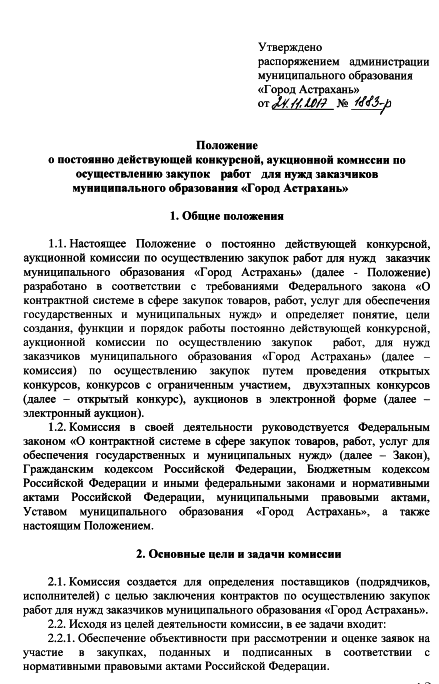 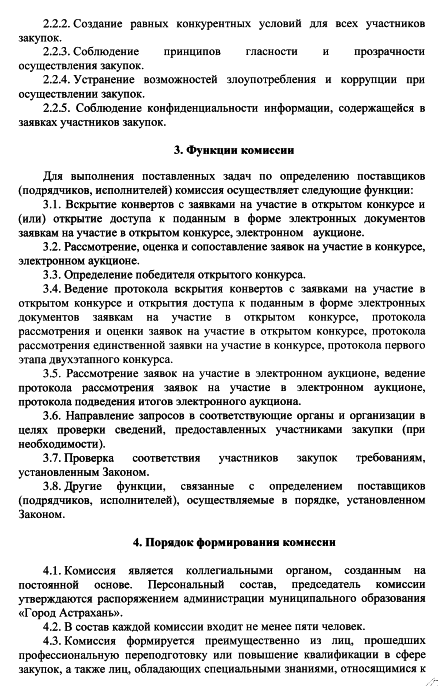 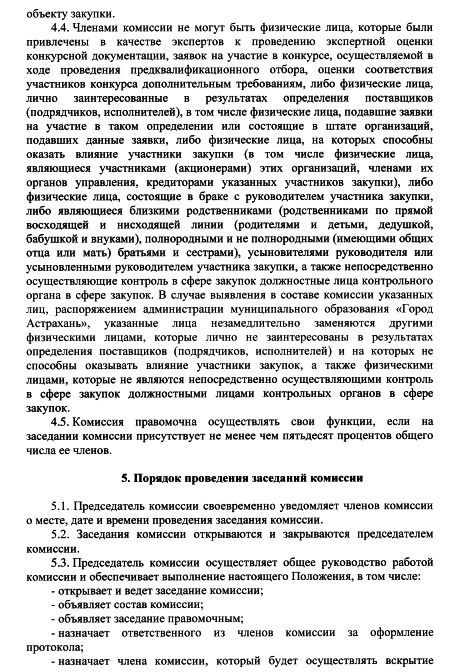 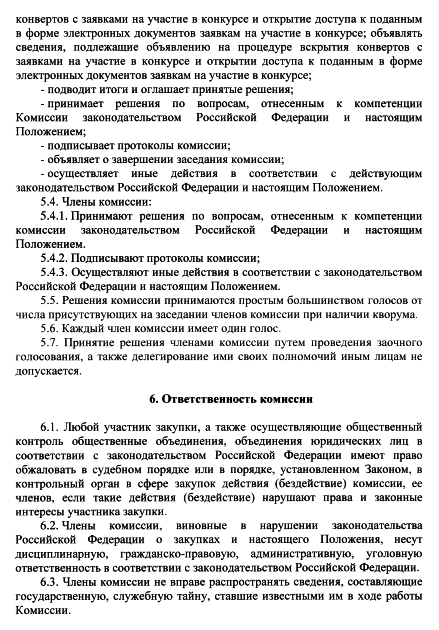 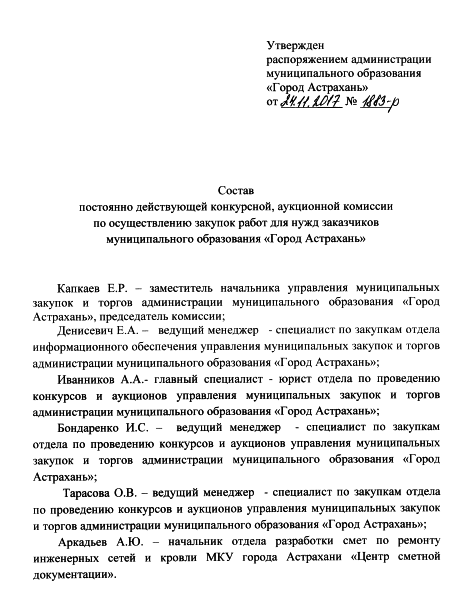 